Lisa 2. Korraldatud jäätmeveoga liitumisest erandkorras vabastamise taotlusJäätmevaldaja andmed: Jäätmevaldaja andmed: Taotleja nimi 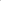 Juriidilise isiku esindaja nimi Postiaadress Telefon, e-post Taotluse sisu: Taotluse sisu: Palun vabastada Mulgi vallas aadressil ................................................................................................................................................. asuv kinnistu korraldatud jäätmeveost jäätmeseaduse § 69 lõike 4 alusel. Palun vabastada Mulgi vallas aadressil ................................................................................................................................................. asuv kinnistu korraldatud jäätmeveost jäätmeseaduse § 69 lõike 4 alusel. Korraldatud jäätmeveost vabastuse taotlemise põhjendus: Korraldatud jäätmeveost vabastuse taotlemise põhjendus: kinnistul ei elata või kinnistut ei kasutata____________________________________________kinnistul ei elata või kinnistut ei kasutata perioodil: ….............................................................Olen teadlik, et vallavalitsusel on kohustus kontrollida vabastuse põhjendatust ja minul on kohustus järgmise aasta 20. jaanuariks kirjalikult kinnitada, et eelmise aasta vabastuse perioodil pole kinnistul elatud või kinnistut ei ole kasutatud. Olen teadlik, et vallavalitsusel on kohustus kontrollida vabastuse põhjendatust ja minul on kohustus järgmise aasta 20. jaanuariks kirjalikult kinnitada, et eelmise aasta vabastuse perioodil pole kinnistul elatud või kinnistut ei ole kasutatud. Taotluse esitamise kuupäev:   Taotleja allkiri: 